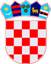 	Na temelju  odredbi članka 14. Zakona o proračunu („Narodne novine“ br. 87/08, 136/12, 15/15) i članka 33. Statuta Grada Gospića („Službeni vjesnik  Grada Gospića „ br.  05/10, 07/10, 01/12, 02/13, 03/13 pročišćeni  tekst ,  07/15, 01/18, ), Gradsko vijeće  Grada  Gospića na sjednici održanoj dana  23. prosinca 2019. godine  donosi O D L U K Uo  V. izmjeni Odluke o izvršavanju ProračunaGrada Gospića za 2019. godinuČlanak 1.	U Odluci o izvršavanju Proračuna Grada Gospića za 2019 . godinu („Službeni vjesnik Grada Gospića“ br. 11/18, 1/19, 4/19, 7/19 i 10/19) u članku 5. stavku 1. iznos : „87.488.633“ kuna mijenja se i glasi  „ 78.054,976“ kuna. Članak 2.U članku 8. stavak 1. iznos: „272.144“ kuna,  mijenja se i  glasi „180.000“ kuna.Članak 3.U članku 15. stavak 1. mijenja se i glasi: „Vlastite prihode proračunskih korisnika, namjenske prihode ostvarene obavljanjem osnovne i ostalih djelatnosti, te pomoći iz proračuna koji im nije nadležan, korisnici nisu obvezni uplaćivati u Proračun tijekom proračunske godine. Ako  korisnici sredstva ne utroše tijekom proračunske godine  dužni  su do 31. 12. 2019. godine ista uplatiti u Proračun Grada.  Iznimno od toga,  sredstva koja korisnici ostvare u 12 mjesecu tekuće godine, a ne utroše ih, nisu dužni ista uplatiti u Proračun Grada“.Članak 4.	Ova Odluka stupa na snagu dan nakon dana objave u „Službenom  vjesniku  Grada  Gospića“.PREDSJEDNIK GRADSKOG VIJEĆAGRADA  GOSPIĆAPetar Radošević  v. r.REPUBLIKA HRVATSKALIČKO-SENJSKA ŽUPANIJAGRAD GOSPIĆGRADSKO VIJEĆEKLASA:400-06/18-01/28URBROJ:2125/01-01-19-20Gospić, 23. prosinca 2019. godine